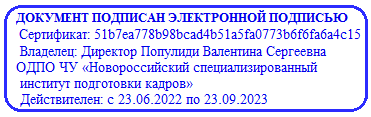 «УТВЕРЖДАЮ»                                                                                                                                                                                                                Директор  ОДПО ЧУ «Новороссийский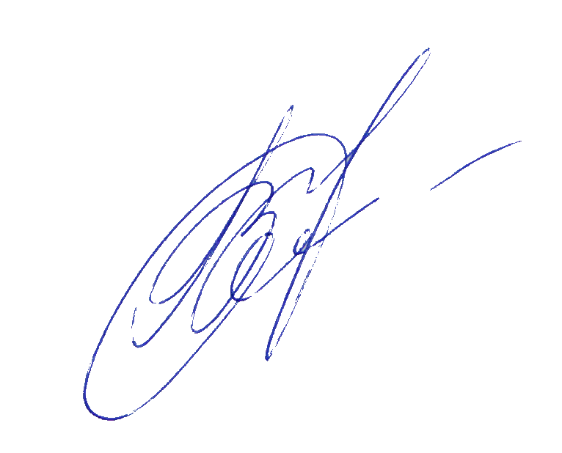  специализированный институт подготовки кадров»                                                                                                                                                                                                                     В.С. Популиди                                                                                                                                                                                                                                                                                                                                                                                                                                                              «01»  марта 2022г.ПОЛОЖЕНИЕО РАЗМЕЩЕНИИ В СЕТИ ИНТЕРНЕТ И        ОБНОВЛЕНИИ ИНФОРМАЦИИОДПО ЧУ «Новороссийский специализированный                                     институт подготовки кадров»г. Новороссийск 2022 г.Общие положения1.1. Настоящее Положение разработано в соответствии со статьей 29 Федерального закона Российской Федерации от 29 декабря 2012 г. N 273-ФЗ «Об образовании в Российской Федерации», статьей 32Федерального закона «О некоммерческих организациях» и Постановлением Правительства Российской Федерации от 10 июля 2013 г. N 582 г. Москва «Об утверждении Правил размещения на официальном сайте образовательной организации в информационно - телекоммуникационной сети «Интернет» и обновления информации об образовательной организации».1.2. Положение является локальным актом ОДПО ЧУ «Новороссийский специализированный институт подготовки кадров», утверждено приказом руководителя, его действие распространяется на всех  работников ОДПО ЧУ «Новороссийский специализированный институт подготовки кадров».1.3. Настоящее Положение определяет порядок размещения в сети Интернет и обновления информации о ОДПО ЧУ «Новороссийский специализированный институт подготовки кадров», в целях обеспечения ее открытости и доступности.2.  Цели и задачи сайта2.1. Цель: - Поддержка процесса  информатизации  путем развития единого образовательного информационного пространства представление ОДПО ЧУ «Новороссийский специализированный институт подготовки кадров», в Интернет-сообществе. 2.2.Задачи: - Публикация в информационном пространстве отчетов об образовательной, финансовой и другой информации ОДПО ЧУ «Новороссийский специализированный институт подготовки кадров»,- Создание условий для  сетевого взаимодействия всех участников образовательного процесса: педагогов, обучающихся, социальных партнеров. - Создание условий сетевого взаимодействия ОДПО ЧУ «Новороссийский специализированный институт подготовки кадров», с другими учреждениями по поиску решений актуальных проблем  образования. - Повышение роли информатизации образования, организация обучения с  использованием сетевых образовательных ресурсов. - Содействие созданию в  образовательном пространстве единой информационной инфраструктуры. - Стимулирование творческой активности педагогов и обучающихся. 3. Информационный ресурс сайта3.1. Информационный ресурс сайта формируется в соответствии с деятельностью всех структурных подразделений ОДПО ЧУ «Новороссийский специализированный институт подготовки кадров» его преподавателей, работников, обучающихся, деловых партнеров и прочих заинтересованных лиц. 3.2. Информационный ресурс сайта является открытым и общедоступным.3.3. ОДПО ЧУ «Новороссийский специализированный институт подготовки кадров» размещает на своем официальном сайте в сети Интернет и обновляет в сроки, установленные Федеральным законом Российской Федерации от 29 декабря 2012 г. N 273-ФЗ «Об образовании в Российской Федерации»:   а) информацию:- о дате создания, об учредителе ОДПО ЧУ «Новороссийский специализированный институт подготовки кадров»;- о месте   нахождения ОДПО ЧУ «Новороссийский специализированный институт подготовки кадров», и его филиалов (при наличии);-   о режиме, графике работы, контактных телефонах и об адресах электронной почты;- о структуре   и   об   органах   управления ОДПО ЧУ «Новороссийский специализированный институт подготовки кадров», в том числе:     *наименование структурных подразделений (органов управления); *фамилии, имена, отчества и должности руководителей структурных подразделений; *места нахождения структурных подразделений;*адреса официальных сайтов в сети «Интернет» структурных подразделений (при наличии);*адреса электронной почты структурных   подразделений (при наличии); *сведения о наличии положений о структурных подразделениях (об органах управления) с приложением копий указанных положений (при их наличии); - об уровне образования;- о формах обучения;- о нормативном сроке обучения;о коде и наименовании профессии, специальности, направления подготовки;      - об описании образовательной программы с приложением ее копии;- об учебном плане с приложением его копии;- об аннотации к рабочим программам дисциплин (по   каждой дисциплине в составе образовательной программы) с приложением (при наличии);- о календарном учебном графике с приложением его копии;- о   методических   и   об   иных   документах, разработанных ОДПО ЧУ «Новороссийский специализированный институт подготовки кадров» для   обеспечения   образовательного процесса;- о реализуемых образовательных программах с указанием учебных предметов, курсов, дисциплин (модулей), практики, предусмотренных соответствующей образовательной программой;- о численности обучающихся по реализуемым образовательным программам по договорам об образовании за счет средств физических   и (или) юридических лиц;- о языках, на которых осуществляется обучение;- об образовательных стандартах с приложением их копий (при наличии);- о руководителе ОДПО ЧУ «Новороссийский специализированный институт подготовки кадров» его заместителях, в том числе:*фамилия, имя, отчество (при наличии) руководителя, его заместителей;*должность руководителя, его заместителей;- контактные телефоны;адрес электронной почты;- о персональном составе педагогических работников, с указанием уровня образования, квалификации и опыта работы, в том числе:*фамилия, имя, отчество (при наличии) работника;*занимаемая должность (должности);*преподаваемые дисциплины;*ученая степень (при наличии);*ученое звание (при наличии);*наименование направления подготовки и (или) специальности; данные о повышении квалификации и (или) профессиональной переподготовке (при наличии); *общий стаж работы;*стаж работы по специальности;- о материально-техническом    обеспечении    образовательной деятельности, в том числе сведения о наличии оборудованных учебных кабинетов, объектов для проведения практических занятий, библиотек, объектов спорта, средств обучения и воспитания, об условиях питания и охраны здоровья обучающихся, о доступе к информационным системам   информационно-телекоммуникационным   сетям, об    электронных образовательных   ресурсах, к   которым   обеспечивается   доступ обучающихся:- о количестве вакантных мест для приема (перевода) по каждой образовательной программе, профессии, специальности, направлению подготовки (на места, финансируемые по договорам об образовании за счет средств физических и (или) юридических лиц);- об объеме образовательной деятельности, финансовое обеспечение которой осуществляется за счет средств физических и (или) юридических лиц; - о поступлении финансовых и материальных средств и об их расходовании по итогам финансового года;б) копии:-   устава ОДПО ЧУ «Новороссийский специализированный институт подготовки кадров»,-   лицензии на осуществление образовательной деятельности (с приложениями);     - плана финансово-хозяйственной деятельности (или бюджетной сметы) ОДПО ЧУ «Новороссийский специализированный институт подготовки кадров»- локальных   нормативных   актов, предусмотренных    частью 2 статьи 30 Федерального   закона   "Об образовании   в   Российской Федерации», правил внутреннего распорядка обучающихся, правил внутреннего трудового распорядка;в) отчет о результатах самообследования;г) документ о порядке оказания платных образовательных услуг, в том числе образец договора об оказании платных образовательных услуг, документ об утверждении стоимости обучения по   каждой образовательной программе; д) предписания   органов, осуществляющих    государственный контроль (надзор) в сфере образования, отчеты об исполнении таких предписаний; е) иную информацию, которая размещается, опубликовывается по решению ОДПО ЧУ «Новороссийский специализированный институт подготовки кадров» и (или) размещение, опубликование которой являются обязательными в соответствии с законодательством Российской Федерации. 3.4. ОДПО ЧУ «Новороссийский специализированный институт подготовки кадров» обновляет сведения, указанные в пункте 3 настоящего Положения, не позднее 10 рабочих дней после их изменений.3.5. Пользователю официального сайта предоставляется наглядная информация о структуре официального сайта, включающая в себя ссылку на официальный сайт Министерства образования и науки Российской Федерации в сети «Интернет».3.6. Информация, указанная в пункте 3настоящего Положения, размещается на официальном сайте в текстовой и (или) табличной формах, а также в форме копий документов в   соответствии   с требованиями к структуре официального сайта и формату, установленными Федеральной службой по надзору в сфере образования и науки.3.7. При размещении информации на официальном сайте и   ее обновлении обеспечивается соблюдение требований законодательства Российской Федерации о персональных данных.3.8. Технологические   и    программные    средства, которые используются для функционирования официального   сайта, должны обеспечивать:     а) доступ к размещенной на официальном  сайте  информации  без использования  программного  обеспечения,  установка  которого   на технические средства  пользователя  информации  требует  заключения лицензионного или иного соглашения с правообладателем  программного обеспечения, предусматривающего взимание с пользователя  информации платы;б) защиту   информации   от   уничтожения, модификации    и блокирования доступа к ней, а также иных неправомерных действий в отношении нее;     в) возможность копирования информации на   резервный   носитель, обеспечивающий ее восстановление;г) защиту от копирования авторских материалов.3.9. Информация на официальном   сайте   размещается на русском языке, а также может быть размещена на государственных языках республик, входящих в состав Российской Федерации, и (или) языках.3.10. К размещению на сайте ОДПО ЧУ «Новороссийский специализированный институт подготовки кадров» запрещены: - информационные материалы, которые содержат призывы к насилию и насильственному изменению основ конституционного строя, разжигающие социальную, расовую, межнациональную и религиозную рознь; - информационные материалы, содержащие пропаганду наркомании, экстремистских религиозных и политических идей; - иные информационные материалы, запрещенные к опубликованию законодательством Российской Федерации.  3.11. Размещение информации рекламно-коммерческого характера разрешается. 4. Организация информационного наполнения и сопровождения сайта4.1.  Заместитель директора ОДПО ЧУ «Новороссийский специализированный институт подготовки кадров» отвечает за содержательное наполнение   сайта и за его своевременное обновление. 4.2.  По каждому разделу сайта (информационно-ресурсному компоненту) определяются подразделения (должностные лица), ответственные за подборку и предоставление соответствующей информации. Перечень обязательно предоставляемой информации и возникающих в связи с этим зон ответственности подразделений утверждается директором ОДПО ЧУ «Новороссийский специализированный институт подготовки кадров».4.3. Руководство обеспечением функционирования сайта и его программно-технической поддержкой возлагается на администратора сайта. 4.4. Администратор сайта организует работу, непосредственно связанную с эксплуатацией сайта: изменение дизайна и структуры, размещение новой и удаление устаревшей информации, публикация информации из баз данных, разработка новых web-страниц, реализация политики разграничения доступа и обеспечение безопасности информационных ресурсов.  4.5. Администратор сайта, осуществляет консультирование лиц, ответственных за предоставление информации, по реализации концептуальных решений и текущим проблемам, связанным с информационным наполнением и актуализацией информационного ресурса. 4.6. Информация, готовая для размещения на сайте, предоставляется в электронном виде администратору сайта, который оперативно обеспечивает ее размещение в соответствующем разделе сайта. 4.7. В порядке исключения текстовая информация может быть предоставлена в рукописном виде без ошибок и исправлений, графическая – в виде фотографий, схем, чертежей – в этом случае перевод в электронный вид осуществляется под руководством ответственного за информатизацию образовательного процесса. 4.8. Текущие изменения структуры сайта осуществляются ответственным за информатизацию образовательного процесса. Изменения, носящие концептуальный характер, согласовываются с директором ОДПО ЧУ «Новороссийский специализированный институт подготовки кадров».Организация дополнительного профессионального образования частное учреждение «Новороссийский специализированный институт подготовки кадров» ОДПО ЧУ «Новороссийский специализированный институт подготовки кадров»